.Intro:  ~16 counts, ~ 8 sec., start after the lyrics; “From a Jack to a ‘King”S1:	K PatternS2:	Vine, Shuffle 1/4, Pivot 1/2, Shuffle Fwd***   Restart here on 5th wall   ***S3:	Point-Step x2, Side Rock, Sailor 1/4 TurnS4:	Walk, Walk, Shuffle Fwd, Jazz Box 1/4Repeat, Enjoy!Restart: Occurs on 5th wall, you are facing 12:00 – Do S1: & S2:, i.e., first 16 counts of dancethen start at S1: againEnding:	After the Restart the dance repeats two more times. On the second time you are facing original 12:00 completing S4:, instead of the Jazz Box 1/4 just walk forward to end of music.© 2017 Oct, Paul R. Lipinski - Contact: Paul.Lipinski@acm.org - 310-378-0877From A Jack To A King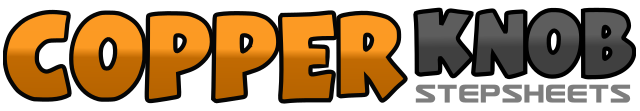 .......Count:32Wall:4Level:Improver.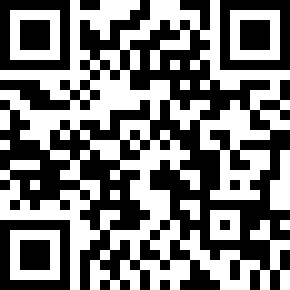 Choreographer:Paul Lipinski (USA) - October 2017Paul Lipinski (USA) - October 2017Paul Lipinski (USA) - October 2017Paul Lipinski (USA) - October 2017Paul Lipinski (USA) - October 2017.Music:From a Jack to a King - Ricky Van SheltonFrom a Jack to a King - Ricky Van SheltonFrom a Jack to a King - Ricky Van SheltonFrom a Jack to a King - Ricky Van SheltonFrom a Jack to a King - Ricky Van Shelton........1-2Step R fwd to R diag, Touch L next to R3-4Step L bck to L diag, Touch R next to L5-6Step R bck to R diag, Touch L next to R7-8Step L fwd to L diag, Touch R next to L1-2Step R side R, Step L behind R,3&4Step R into a 1/4 turn R, Step L next to R, Step R Fwd - 3:005-6Step L Fwd, Turn 1/2 R (weight R), - 9:007&8Step L Fwd, Step R next to L, Step L Fwd1-4Touch R side R, Step R Fwd, Touch L side L, Step L Fwd5-6Rock R side R, Recover L,7&8Step R behind L, Step L side L, Step R to R turning 1/4 R -12:001-2Step L Fwd, Step R Fwd,3&4Step L Fwd, Step R next to L, Step L Fwd5-8Cross R over L, Step L back, Step R to side R making a 1/4 turn R, Step L next to R, - 3:00